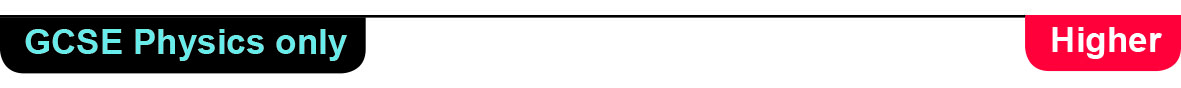 The pie chart in Figure 1 shows the average radiation dose that a person in the UK receives each year from natural background radiation. The doses are measured in millisieverts.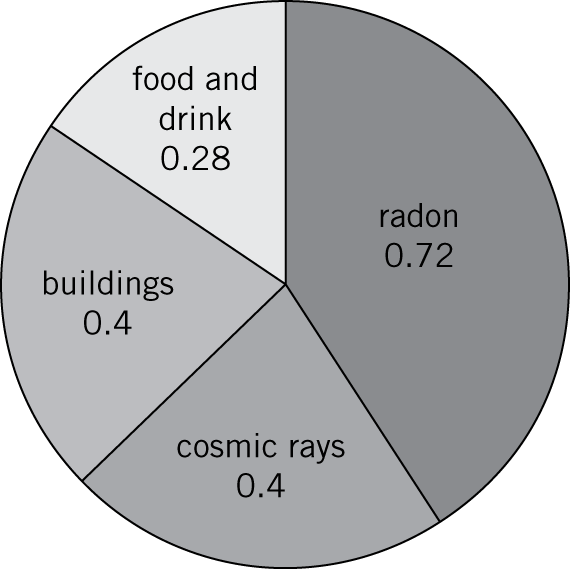 Figure 1Calculate the percentage of natural background radiation that comes from radon.Percentage: 	(2 marks)Name one source of background radiation that is not from natural sources.	(1 mark)The bar chart in Figure 2 shows the average yearly dose from natural background radiation in different European countries in 2005.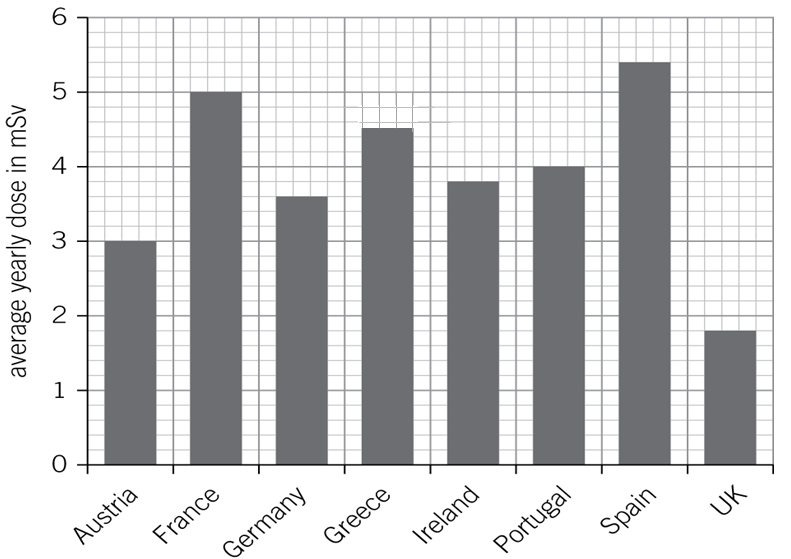 Figure 2How many times bigger is the average annual background dose in Germany compared to the UK?	(1 mark)Table 1 gives the effects of different radiation doses on the human body.Table 1A family goes to Germany for a two-week holiday. Should they be concerned about the higher level of background radiation in Germany?Circle your answer.Explain your answer.	(2 marks)A group of scientists investigate the background radiation in a mine shaft using a radiation monitor.. The results of three readings are shown.Calculate the mean value of the background radiation.	(1 mark)Label the plum pudding model of the atom in Figure 3.	(2 marks)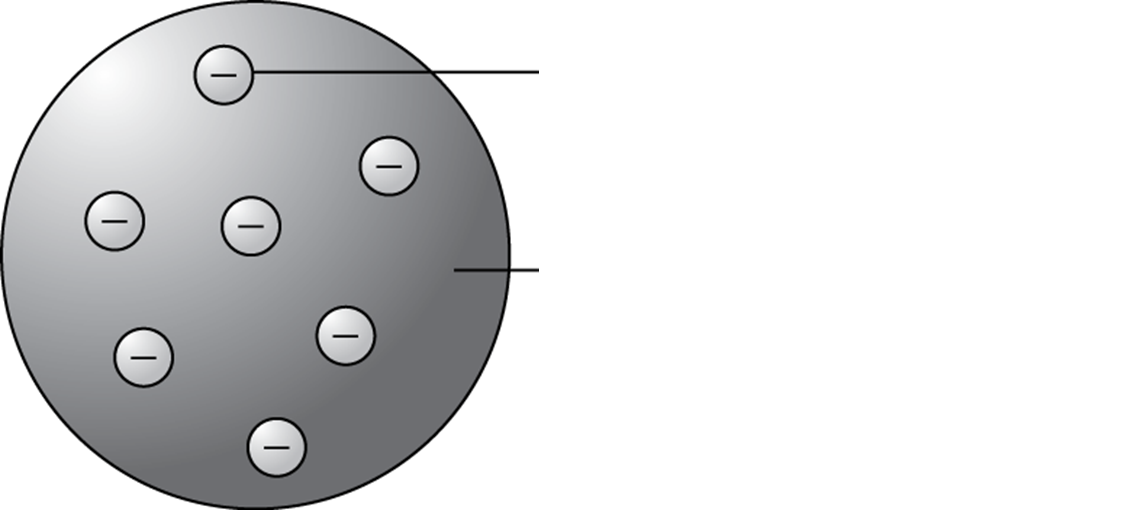 Figure 3Many elements have radioactive isotopes.Define the term isotope.	(2 marks)A sample of gold atoms contains mostly gold-197, , and a few atoms of gold-195, .Complete the table by calculating the number of particles present in gold-197 and gold-195. 	(2 marks)A fragment of bone is discovered during an archaeological dig. The bone contains carbon-14 isotopes of the element carbon.The bone is approximately 23 000 years old.Calculate what proportion of the carbon-14 isotopes remains. Give your answer to the nearest whole fraction.The half-life of carbon-14 is 5730 years.Proportion of carbon: 	(2 marks)Complete the equation to show the radioactive decay of americium-243 to neptunium-239.	(2 marks)Complete equation to show the radioactive decay of carbon-14 to nitrogen-14.		(2 marks)A radioactive tracer is used in medicine to detect the flow of urine from the kidneys. The tracer contains gamma radiation and has a half-life of 6 hours.Explain why this tracer is suitable for the application.	(2 marks)Using radioactive materials can cause radioactive contamination.Describe what is meant by radioactive contamination.	(2 marks)Some people object to the use of radioactive isotopes on animals.Suggest one reason for and one reason against the use of tracers on animals.Reason for: Reason against:	(2 marks)Describe the differences between nuclear fusion and nuclear fission.	(4 marks)Draw two conclusions based on the evidence in the above article to evaluate whether the development of the fusion reactor is a worthwhile project.1. 2. 	(2 marks)0101.101.201.301.4Radiation dose in mSvEffects10 000immediate illness; death within a few weeks1000radiation sickness; unlikely to cause death50lowest dose with evidence of causing cancer01.502.102.202.3Gold atomprotonselectronsneutronsgold-197gold-1950304.104.205.105.205.306.106.2